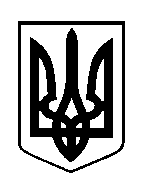 ШОСТКИНСЬКА РАЙОННА РАДАВОСЬМЕ  СКЛИКАННЯТРИНАДЦЯТА  СЕСІЯРІШЕННЯм. Шостка 20 грудня 2022 рокуПро план роботи районної ради на 2023 рікВідповідно до пункту 6 частини першої статті 43 Закону України          «Про місцеве самоврядування в Україні», районна рада ВИРІШИЛА:1. План роботи районної ради на 2023 рік затвердити (додається).2. Контроль за виконанням цього рішення покласти на постійні комісії      та голову районної ради.Голова                                                                                        В.Сокол